PENERAPAN METODE EKSPERIMEN DALAM MENINGKATKAN HASIL BELAJAR SISWA PADA MATA PELAJARAN IPA KELAS V SDI AL-BADAR KETANON KEDUNGWARU TULUNGAGUNGSKRIPSI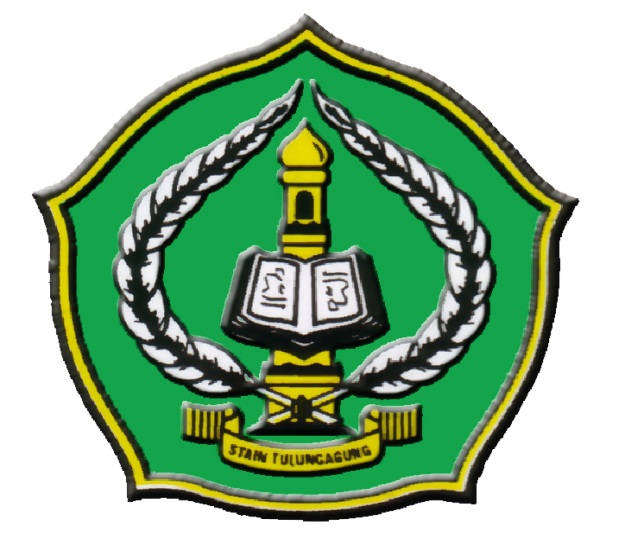 OlehYUSSI PUSPASARINIM : 3217083089 PROGRAM STUDI PENDIDIKAN GURU MADRASAH IBTIDA’IYAH (PGMI)JURUSAN TARBIYAHSEKOLAH TINGGI AGAMA ISLAM(STAIN) TULUNGAGUNG2012